WICKLOW ASSOCIATION MINUTES OF MEETING 8TH JANUARY, 1991Meeting opened at 9.45 p.m.Previous minutes read and agreed.Secretary to ring Lill Price to check if she has put advert in Wicklow People re; our A.G.M. If not then to make it for Sunday 10th February 1991 . Also secretary to advertise in the Irish papers here.President	to try for sponsorship for the Liam Mellows band	for	the Irish Festival.Treasurer's report :-£301.99 in the bank.£2,446 for dinner and dance paid to the Irish Centre. Expenses amounted to £255.Liz Carragher suggested that the band at the dinner and dance was not very suitable for younger people. John accepted the point and said maybe Liz would care to put forward the name of a band she thought would be acceptable to all for our next dinner and dance.The date for 1991 dinner and dance is Saturday 30.11. 91.Tom to enquire if Sean Malone is free on that night to play for us.To	raise	funds it was agreed to have a sponsored walk	in	May	and maybe a race night as well.Meeting closed at 10.50 p.m.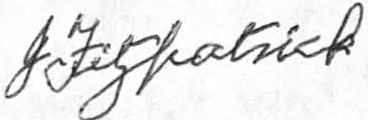 